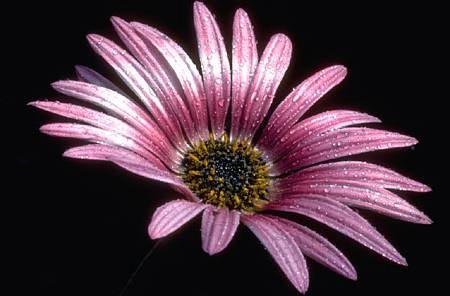   «Я – будущий первоклассник»Цель: повышение уровня компетенции родителей в области знаний и умений будущих первоклассников, создание условий для включения родителей будущих первоклассников в процесс подготовки ребенка к школе.Уважаемые родители! Совсем скоро Ваш ребенок пойдет в школу и я как психолог, постараюсь  рассказать и подсказать, что должен знать и уметь ребенок на пороге первого класса, для того что бы процесс адаптации к школе прошел как можно легче.Сегодня мы поговорим о школьных трудностях первоклассников, их причинах и способах коррекции. Может быть, у кого-то возник вопрос, зачем сегодня говорить о школьных трудностях? Отвечаю: «Чтобы избежать их завтра. И если что-то вдруг окажется упущенным, то еще не поздно наверстать, впереди ещё есть время». Согласитесь, пожалуй, в жизни ребенка нет больше ни одного момента, когда бы так резко и координально менялась бы его жизнь, как при поступлении его в школу. Между дошкольным детством и началом школьной жизни пролегает гигантская пропасть, и в один миг ее не одолеть, даже если малыш посещал детский сад, подготовительные курсы. Начало школьной жизни – серьезное испытание для детей, так как оно связано с резким изменением всего образа жизни ребенка. Он должен привыкнутьк новому взрослому, к коллективук новым требованиямк повседневным обязанностямИ каждый без исключения ребенок проживает процесс приспособления к школе (процесс адаптации). И естественно, чем больше у ребенка есть нужных умений, качеств, тем быстрее и безболезненно он сумеет адаптироваться. Сейчас мне бы хотелось остановиться на критериях готовности детей к школе, т.е. рассмотреть, что должно быть свойственно ребенку, чтобы он оказался готовым к школе.Пока я буду раскрывать содержание каждого компонента готовности к школе, вы, пожалуйста, постарайтесь их “примерить” к своему ребенку и решить, на что вам надо уже сегодня обратить внимание, чтобы ваш ребенок был успешен в школе.Представим  портрет будущего первоклассника.Давайте представим, что цветок - это ваш ребенок.Корни цветка, листья - дошкольная зрелость.Именно они способствуют качественному развитию цветка, т.е. вашего ребенка. Посмотрите, на этом рисунке нигде не обозначены навыки письма, чтения, счета. Если у ребенка хорошо развиты высшие психические функции, то эти навыки успешно сформируются и разовьются. Таким образом, развивается и вырастает ваш ребеночек - цветочек вашей жизни.Рост и развитие цветка (ребенка) зависит от корней и листьев (зрелости в той или иной сфере). - интеллектуальная- эмоционально-волевая- мотивационная- коммуникативная- физическаяШкольная готовность включает в себя: физическую готовность, педагогическую и психологическую. Физическая готовностьРазвитие соответствует возрасту.Ребёнок не подвержен частым простудным заболеваниям, тяжёлым и хроническим заболеваниям.В поведении отсутствуют навязчивые движения.В речи нет выраженных задержек в развитии.Координация движений, ручная умелостьРазвитие основных движений (бег, прыжки, метание…)Педагогическая готовностьЭто запас знаний, умений и навыков, имеющийся у ребенка к моменту поступления в школу. Под этим, как правило, подразумевается умение читать, считать, пересказывать.Психологическая готовность.это твердое желание учиться, получать знания; понимание важности и необходимости учения; проявление выраженного интереса к получению новых знаний;это умение слушать учителя и выполнять его задания (отнюдь не всегда интересные);умение общаться со сверстниками и взрослыми (ребенок легко вступает в контакт, не агрессивен, умеет находить выход из проблемных ситуаций общения, признает авторитет взрослых);это определенный уровень развития мышления, памяти, внимания. Составляющие психологической готовности:Интеллектуальная готовностьЗапас знаний, мышление, внимание, воображение, память,  речь. Предполагает определённый уровень развития мышления, памяти, восприятия, речи и мелкой моторики. Будущий первоклассник должен уметь: рассуждать; выделять существенные признаки предметов и явлений, доступные пониманию ребенка; сравнивать предметы; находить различия и сходство; выделять целое и его часть; группировать предметы по определенным признакам; делать простейшие выводы и обобщения, удерживать в памяти определенное количество информации, уверенно владеть ручкой. Мотивационная готовностьЖелание стать школьником, заниматься серьезной деятельностью (а не игрой). Интерес к новым знаниям  и умениям («Я научился!»), к окружающему миру, получение удовольствия от интеллектуального трудаПоложительные представления о школе.Эмоциональная зрелостьСпособен выдерживать нагрузки и  уверен в себе и своих силах (в момент преодоления трудностей);Не бояться новых ситуаций; Способность выдерживать разочарования; адекватно справляться с отрицательными эмоциями (тревожностью, раздражительностью, если его критикуют, продолжает ли дело, если  что-то не получается). Уменьшение импульсивных реакций (сначала бросился сделать, потом подумал или не думал вообще) К началу обучения дети должны ориентироваться на  школьные требования (т.е. «надо» уже может пересилить «хочу»). Зрелость также подразумевает способность ребёнка справляться со своими отрицательными эмоциями.Волевая зрелостьПодчинять свои действия правилам, школьному режиму, программе (делать не только то, что хочется, но и то, что требует учитель, т. е. «надо»  перевешивает «хочу»). Умение слушать, понимать и принимать задание учителя, исполнять его, проявив определенные усилия (выполнять достаточно длительное время не очень интересное задание), оценить результат сделанного.Наличие волевых качеств у ребенка поможет ему длительное время выполнять задания, не отвлекаясь на уроке, доводить дело до конца (настойчивость, самостоятельность, организованность).Своевременное включение в работу и достаточно быстрое переключение с одного вида деятельности на другой. Умение организовывать рабочее место и поддерживать порядок.Коммуникативная готовностьВ ОБЩЕНИИ СО СВЕРСТНИКАМИ Стремление к общению Умение войти в детское общество, уметь действовать совместно с другими, уступать, подчиняться правилам игры, разрешать конфликты (без насилия), уметь договариваться, кооперироваться, достаточно спокойно себя чувствовать в условиях конкуренции.В ОБЩЕНИИ СО ВЗРОСЛЫМИ Ребенок должен осознавать условность общения, соблюдать дистанцию (учитель – это не мама, и не бабушка). Знать, когда можно вставать во время урока; отвечать, когда спрашивают,  ждать, когда не спрашивают; спрашивать учителя по делу, а не по пустякам… Т.е. ребенок готов (хочет и умеет)  играть роль школьника.Не бояться взрослых, задавать вопросы, просить помощи, адекватно реагировать на замечания.Если по всем критериям вас посещали мысли: «моя дочь (мой сын) это умеет, с этим справляется», то в 1 класс идти можно.Если при чтении вы скорее недоумевали: «Неужели есть дети, которые все это умеют?», то с обучением лучше подождать, а год посвятить развивающим занятиям.Если вы чувствуете, что ваш ребенок существенно отклоняется от заданных нормативов, то лучше провести диагностику у специалистов и организовать специальные коррекционные занятия. Перечисленные умения обеспечивают безболезненную адаптацию ребенка к школе, к новой деятельности, способствуют его благоприятному обучению и развитию.	Не пугайтесь, все это формируется не за год до школы, а на протяжении дошкольного периода. И при благополучном течении развития ребенка – всё что нужно к школе оказывается развитым и сформированным.Что же делать за оставшийся до школы период?Общие рекомендации, выполняя которые у ваших детей будет развивать всё, что нужно для школы. Большинство в игре и в бытовой деятельности, а не на занятиях.Играть в настольные игры (показать).Изготавливать поделки, аппликации.Развивающие игры: конструктор, пазлы, мозаика…Читать, пересказывать, обсуждать мораль, придумывать продолжение сказке...Рисование по заданию (например: нарисуй лес, грязную дорогу, дерево с почками). Показывайте способы рисования.Дома для детей полезно выделить специальные поручения, выполняя которые, они бы видели результат и чувствовали его важность для всей семьи (например, содержать в чистоте обувь всех членов семьи, кормить кошку, поливать цветы).Формируйте волевую регуляцию своего поведения через игры с правилами, в повседневных делах, во время занятий («доведи работу до конца!»).Просите ребенка описать способы выполнения задания, придумать, как можно нарисовать, вылепить, вырезать что-либо, спланировать свои действия, предложите распланировать день, попросите  рассказать, как можно  пройти от дома до сада.. и самому оценить результат.Заведите тетрадь, в которой ребенок отмечал бы выполнение своих постоянных поручений (формируется самоконтроль).Формируйте положительное отношение к школе, мотивацию: беседуйте («Что я буду делать в школе?», «Каким я буду учеником?»), рассказывайте и показывайте фото из школьной жизни, школьные атрибуты. Игры в школу, организация рабочего места – игра «Каждой вещи свое место», познавательного уголка «Любознайка» (книги, атласы, наст. игры, плакаты, макеты). Обеспечьте культурный досуг. Больше наблюдайте, объясняйте, отвечайте на вопросы. Познавательная активность родителей также должна быть высокой. Положительную мотивацию вашему ребенку создадут: ваше спокойное и радостное отношение к школе, отсутствие завышенных требований к успехам ребенка, оптимистичные рассказы о школе, отсутствие страха ребенка перед возможной ошибкой, развитый познавательный интерес к окружающему миру. В работе можно использовать таймер. ХВАЛИТЕ РЕБЕНКА ЗА ДОСТИЖЕНИЯ!!! Развивайте навыки общения. Решайте поведенческие проблемы (гиперактивность, агрессивность, тревожность, замкнутость), подверженность нервным заболеваниям и т.д. - пересмотрите некоторые воспитательные моменты или  обратитесь за рекомендациями к специалистам.Начало школьной жизни – трудное время для любого ребенка. Мысль о том, что ему придется существовать в незнакомой обстановке, быть окруженным незнакомыми людьми, вызывает беспокойство практически у любого первоклассника. Правильная подготовка ребенка к началу школьных занятий может значительно облегчить его беспокойство. Не забудьте и о своих чувствах: если вы сами чувствуете беспокойство и волнение, наверняка они передадутся и вашему ребенку. Поэтому, будьте спокойны и уверенны в себе и в своем ребенке, и не позволяйте страхам омрачать это важное событие в жизни ребенка!